Содержание1. Постановление администрации муниципального района Сергиевский Самарской области№1035 от 12  августа 2014г. «О внесении изменений и дополнений в  постановление Администрации муниципального района Сергиевский  № 702  от  28.06.2013 г. «Об определении границ прилегающих к  организациям и объектам территорий,  на которых не допускается розничная продажа алкогольной продукции на территории муниципального района Сергиевский Самарской области»……….…………..….32. Постановление администрации муниципального района Сергиевский Самарской области№1044 от 14 августа 2014г. «Об установлении расходного обязательства муниципального района Сергиевский Самарской области по проведению капитального ремонта находящихся в муниципальной собственности зданий, занимаемых государственными и муниципальными образовательными  учреждениями, и благоустройству прилегающей к ним территории»………………………………...….73. Решение Собрания Представителей сельского поселения Захаркино муниципального района Сергиевский Самарской области№34 от 12 августа 2014г. «О назначении на  должность Главы администрации сельского поселения Захаркино муниципального района Сергиевский»……………………………………………………………………………………………………………………………………………..74. Постановление администрации муниципального района Сергиевский Самарской области№1067 от 18 августа 2014г. «О внесении изменений в Приложение № 1 к постановлению Главы муниципального района Сергиевский № 1157 от 06.10.2011г. «О порядке создания, хранения, использования и восполнения резерва материальных ресурсов для ликвидации чрезвычайных ситуаций в муниципальном районе Сергиевский»…………………………………………………………………………………...75. Постановление администрации муниципального района Сергиевский Самарской области№1068 от 18 августа 2014г. «О внесении изменений в Приложение  к  постановлению Главы муниципального района  Сергиевский  № 1371  от 29.11.2011г. «Об утверждении положения о порядке работы системы «Телефон доверия» по фактам коррупционных правонарушений в администрации муниципального района Сергиевский Самарской области»……………………………………………………………………...86. Постановление администрации муниципального района Сергиевский Самарской области№1069 от 18 августа 2014г. «О внесении изменений в Приложение №2 к  постановлению Главы муниципального района  Сергиевский  № 1238  от 25.10.2011г. «О системе оповещения и информирования населения муниципального района Сергиевский»………………………….87. Постановление администрации муниципального района Сергиевский Самарской области№1070 от 18 августа 2014г. «О внесении изменений в Приложение №1 к  постановлению Главы муниципального района  Сергиевский  № 1638  от 18.11.2010г. «Об утверждении Положения о порядке принятия Администрацией муниципального района Сергиевский решений о заключении долгосрочных муниципальных контрактов на выполнение работ (оказание услуг) с длительным производственным циклом»……………………………………………………………………………………………………………………………………...……………88. Постановление администрации муниципального района Сергиевский Самарской области№1071 от 18 августа 2014г. «О внесении изменений в Приложение № 1 к  постановлению Главы муниципального района  Сергиевский  № 1084  от 14.09.2011г. «Об утверждении Порядка предоставления бюджетных инвестиций муниципальному унитарному предприятию,основанному на праве оперативного управления, автономному и бюджетному учреждению муниципального района Сергиевский Самарской области»…………………………………………………………………………………………………………………………………...…8АДМИНИСТРАЦИЯМУНИЦИПАЛЬНОГО РАЙОНА СЕРГИЕВСКИЙСАМАРСКОЙ ОБЛАСТИПОСТАНОВЛЕНИЕ12 августа 2014г.                                                                                                                                                                                                       №1035О внесении изменений и дополнений в  постановление Администрации муниципального района Сергиевский  № 702  от  28.06.2013 г.«Об определении границ прилегающих к  организациям и объектам территорий, на которых не допускается розничная продажа алкогольной продукции на территории муниципального района Сергиевский Самарской области»В соответствии с Федеральным  законом от 22.11.1995 № 171-ФЗ «О государственном регулировании производства и оборота этилового спирта, алкогольной продукции», постановлением Правительства Российской Федерации от 27.12.2012 № 1425 «Об определении  органами  государственной власти субъектов Российской Федерации мест массового скопления граждан и мест нахождения источников повышенной опасности, в которых не допускается розничная продажа алкогольной продукции, а также определении органами местного самоуправления границ прилегающих к некоторым организациям и объектам территорий, на которых не допускается розничная продажа алкогольной продукции», Уставом муниципального района Сергиевский Самарской области администрация муниципального района  Сергиевский Самарской областиПОСТАНОВЛЯЕТ:1. Внести в постановление Администрации  муниципального района  Сергиевский  № 702   от  28.06.2013г.  «Об определении границ прилегающих к  организациям и объектам территорий, на которых не допускается розничная продажа алкогольной продукции на территории муниципального района Сергиевский Самарской области» изменения  и дополнения следующего содержания: 1.1. В подпункте 2.1. постановления слова «и 15 метров от иных мест массового скопления граждан и мест нахождения источников повышенной опасности, определенные органами государственной власти субъектов Российской Федерации» исключить.1.2. В подпункте 2.2. постановления слова «и иные места массового скопления граждан и места нахождения источников повышенной опасности, определенные органами государственной власти субъектов Российской Федерации» исключить.1.3. Пункт 2 постановления дополнить подпунктом 2.3. следующего содержания:«2.3. Для мест массового скопления граждан, определенных органами государственной власти субъектов Российской Федерации, указанных в приложениях №3-7 к настоящему постановлению, установить значение расстояния по периметру территории 30 метров».1.4. Приложения №1 и №2 к постановлению изложить в редакции согласно Приложениям №1 и №2 к настоящему постановлению.1.5. Дополнить постановление приложениями №3-7 в редакции согласно приложениям №3-7 к настоящему постановлению. 2. Опубликовать настоящее постановление в газете «Сергиевский вестник» и разместить  на официальном сайте администрации муниципального района Сергиевский в информационно-телекоммуникационной сети «Интернет» по адресу: www.sergievsk.ru .3. Настоящее постановление вступает в силу со дня его официального опубликования.4. Контроль  за  выполнением настоящего постановления возложить на начальника отдела торговли и экономического развития администрации  муниципального района Сергиевский О.В. Макарову.Глава администрации муниципального района СергиевскийА.А. ВеселовПриложение № 1к  постановлению администрации муниципального районаСергиевский Самарской области№1035 от “12” августа 2014 г.ПЕРЕЧЕНЬорганизаций и объектов, расположенных на территории муниципального района Сергиевский,  на прилегающих территориях которых не допускается розничная продажа алкогольной продукцииПриложение № 2к  постановлению администрации муниципального районаСергиевский Самарской области№1035 от “12” августа 2014 г.Способ расчета расстояния от  организаций и объектов до границ прилегающих территорий, на которых не допускается розничная продажа алкогольной продукцииСпособ  расчета  расстояния  от  Объектов  до  границ  прилегающих  территорий учитывает:-установленное значение расстояния;- состав прилегающей территории (обособленная и дополнительная территория);-место нахождения входа на обособленную территорию или входа в организацию (объект) при отсутствии обособленной территории;-расположение  зданий  и  входов  в  торговые  объекты,  осуществляющие розничную продажу алкогольной продукции;Схема определения прилегающей территории к организациям и объектам, на которой не допускается розничная продажа алкогольной продукции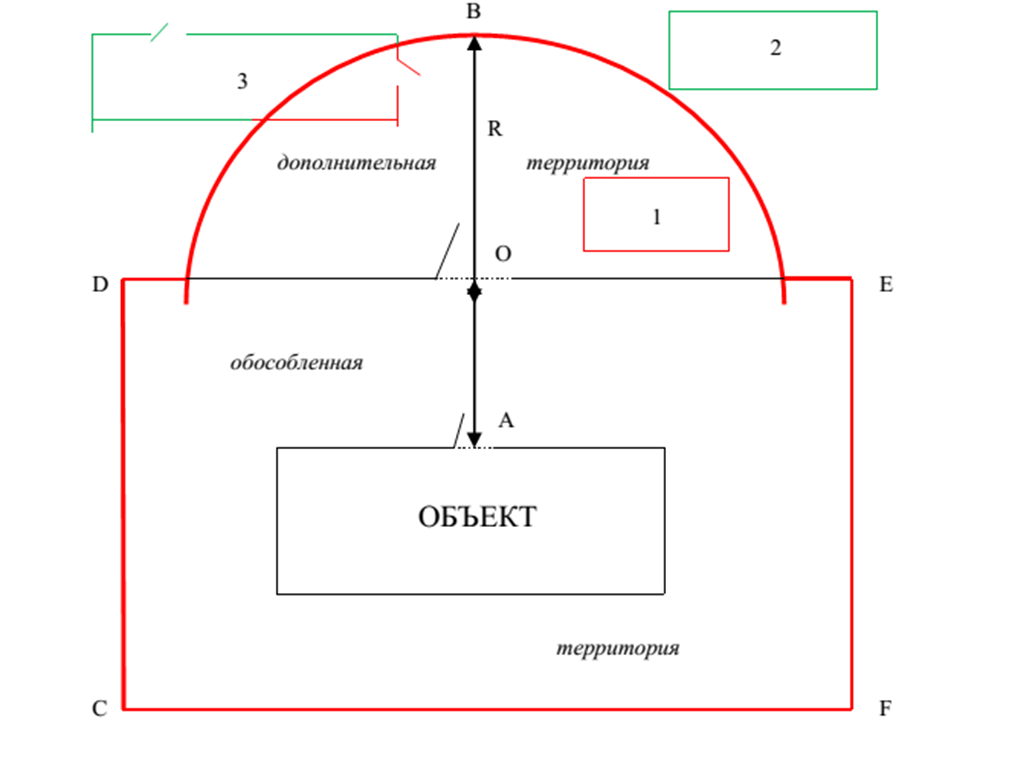 где:ОБЪЕКТ  -  детская,  образовательная,  медицинская  организация,  объект  спорта,  автостанция, места массового скопления граждан;CDEF  -  обособленная  территория  (обозначена  ограждением  или  объектами искусственного происхождения);О - центр входа на обособленную территорию;А - центр входа в организацию (объект);АВ  -  значение  расстояния  от  Объектов  данного  вида  до  границ  прилегающих территорий, установленное в муниципальном образовании;ОВ  =  R  =  (АВ  -  ОА)  -  радиус  окружности  (О;  R),  определяющей  границы дополнительной территории.- граница прилегающей территории;- торговые  объекты  (2)  и  места  расположения  входов  в  них,  находящихся  вне границ  прилегающей  территории  (розничная  продажа  алкогольной  продукции допускается);- торговые  объекты  (1)  и  места  расположения  входов  в  них,  находящихся в  границах  прилегающей  территории  (розничная  продажа  алкогольной  продукции не допускается).В случае, если ОА меньше или равно значению расстояния от Объектов данного вида  до  границ  прилегающих  территорий,  прилегающая  территория  состоит  только из обособленной территории (дополнительная территория не определяется).В случае, если имеется несколько входов на обособленную территорию, дополнительная  территория определяется исходя из  места расположения центрального  входа в организацию (объект) не учитывая технических входов.В случае отсутствия обособленной территории прилегающая территория состоит только  из  дополнительной  территории,  определяемой  аналогично  исходя  из  места расположения входа в организацию (объект).Схема определения прилегающей территории к местам массового скопления граждан, на которой не допускается розничная продажа алкогольной продукции                          B                                                                       E                                                                    C                        E                                                                                                                                                      E                          A                                                                        E                                                                     Dгде:ABCD – периметр прилегающей территории, на которой запрещается торговля алкогольной продукцией;EF – расстояние, определяющее границы прилегающей к местам массового скопления граждан, территории (по периметру территории);- торговые  объекты  (1),  находящиеся в  границах  прилегающей  территории  (розничная  продажа  алкогольной  продукции не допускается);- торговые  объекты  (2),  находящиеся  вне границ  прилегающей  территории  (розничная  продажа  алкогольной  продукции допускается).Приложение № 3к  постановлению администрации муниципального районаСергиевский Самарской области№1035 от “12” августа 2014 г.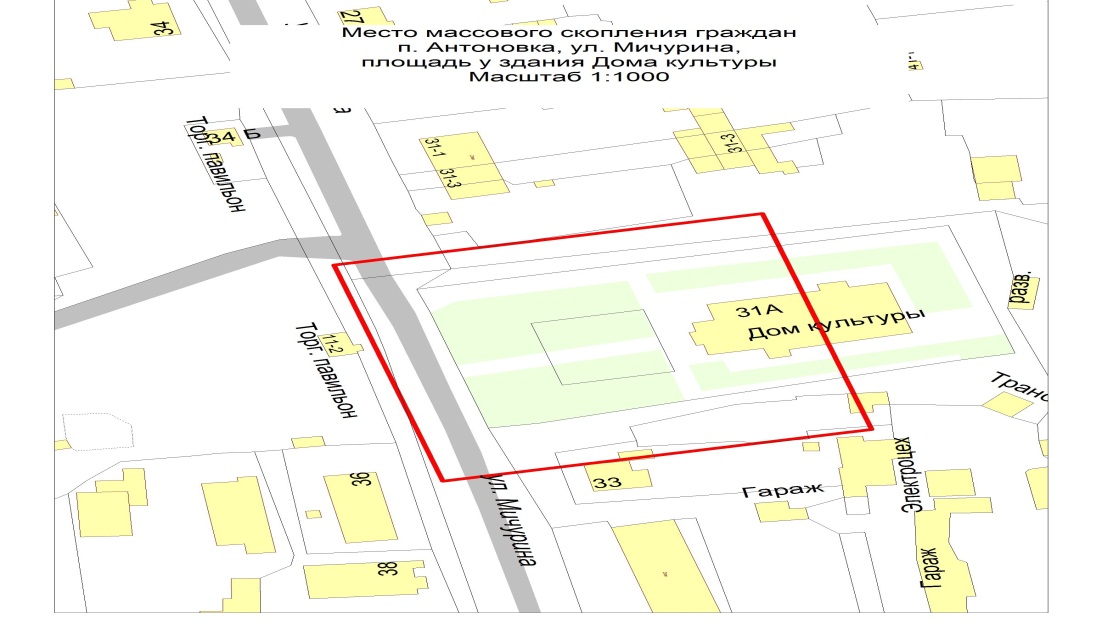 Приложение № 4к  постановлению администрации муниципального районаСергиевский Самарской области№1035 от “12” августа 2014 г.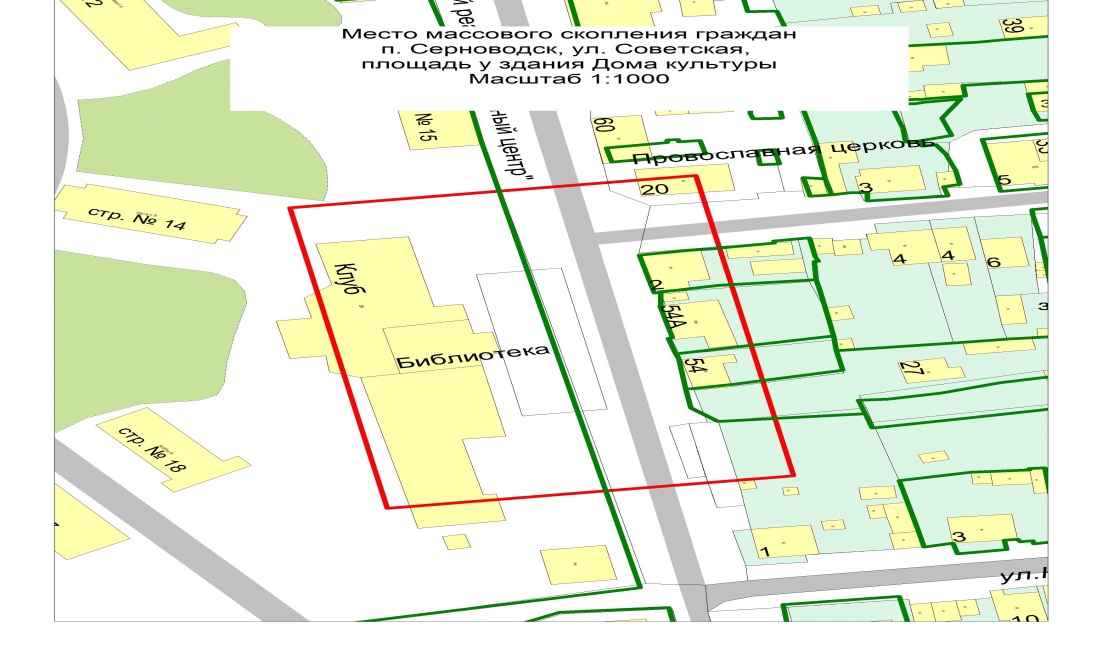 Приложение № 5к  постановлению администрации муниципального районаСергиевский Самарской области№1035 от “12” августа 2014 г.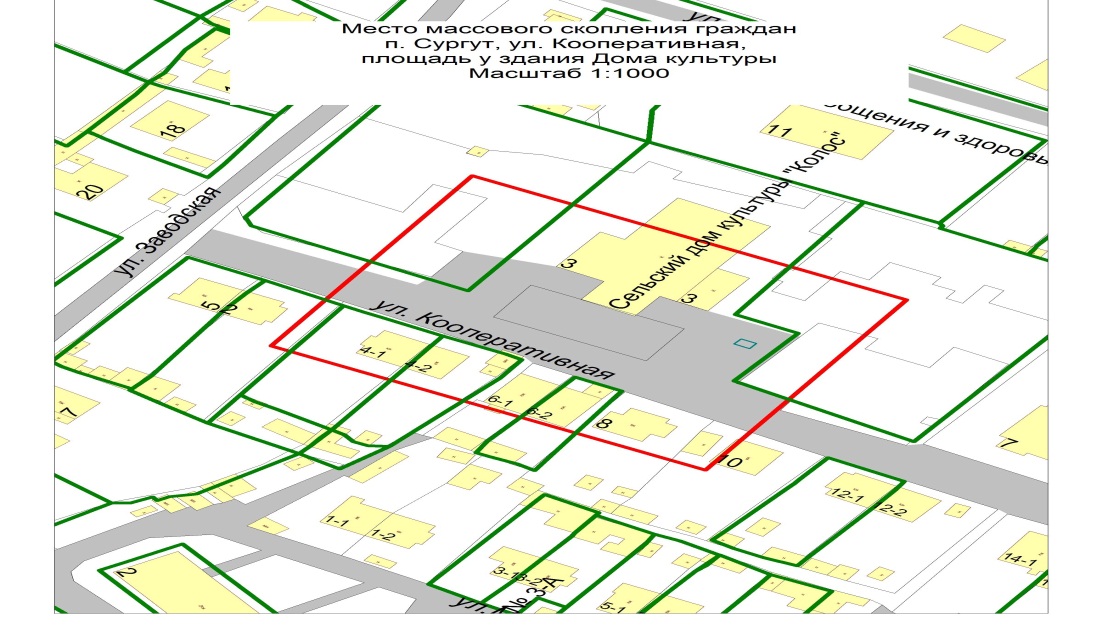 Приложение № 6к  постановлению администрации муниципального районаСергиевский Самарской области№1035 от “12” августа 2014 г.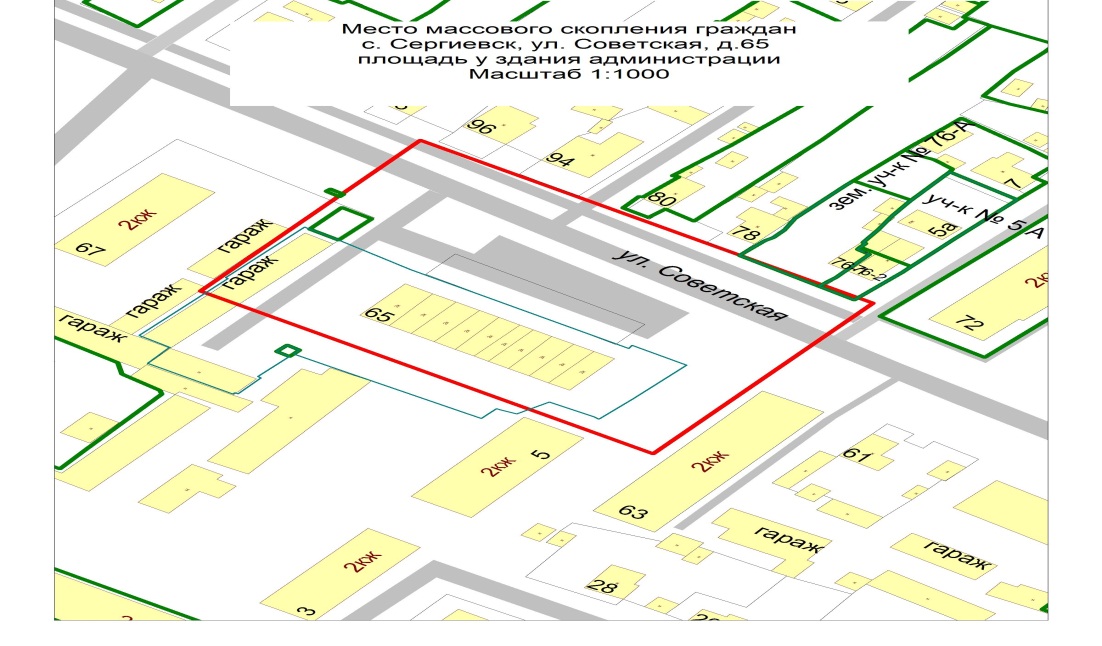 Приложение № 7к  постановлению администрации муниципального районаСергиевский Самарской области№1035 от “12” августа 2014 г.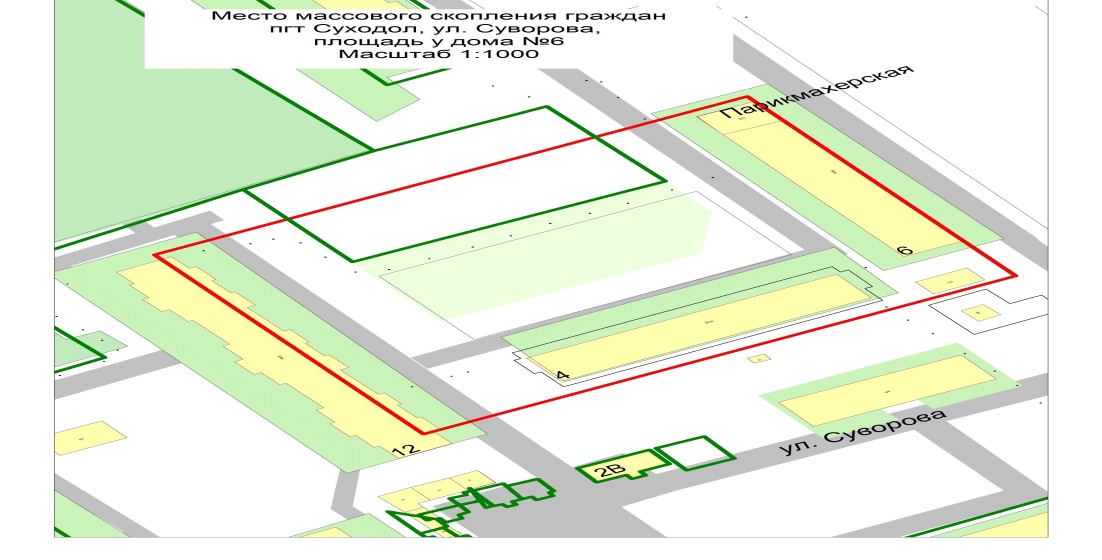 АДМИНИСТРАЦИЯМУНИЦИПАЛЬНОГО РАЙОНА СЕРГИЕВСКИЙСАМАРСКОЙ ОБЛАСТИПОСТАНОВЛЕНИЕ14 августа 2014г.                                                                                                                                                                                                       №1044Об установлении расходного обязательства муниципального района Сергиевский Самарской области по проведению капитального ремонта находящихся в муниципальной собственности зданий, занимаемых государственными и муниципальными образовательными учреждениями, и благоустройству прилегающей к ним территорииВ соответствии со статьей 86 Бюджетного кодекса Российской Федерации,  Федеральным законом № 131-ФЗ от 06.10.2003г.  «Об общих принципах организации местного самоуправления в РФ», постановлением  Правительства Самарской области № 700 от 29.11.2013г. «Об утверждении государственной программы Самарской области «Развитие образования и повышение эффективности реализации молодежной политики в Самарской области» на 2014-2020 годы»,  Уставом муниципального района Сергиевский Самарской области, утвержденным Решением Собрания представителей муниципального района Сергиевский № 38 от 15.08.2013г.,  Положением о бюджетном устройстве и бюджетном процессе в муниципальном районе Сергиевский, в целях реализации мероприятий по проведению капитального ремонта находящихся в муниципальной собственности зданий, занимаемых государственными и муниципальными образовательными  учреждениями, и благоустройству прилегающей к ним территории, Администрация муниципального района Сергиевский Самарской областиПОСТАНОВЛЯЕТ:1. Установить, что к расходному обязательству муниципального района Сергиевский Самарской области относятся мероприятия по проведению капитального ремонта находящихся в муниципальной собственности зданий, занимаемых государственными и муниципальными образовательными  учреждениями, и благоустройству прилегающей к ним территории.2. Установить, что расходное обязательство, возникающее на основании настоящего Постановления, исполняется за счет средств местного бюджета муниципального района Сергиевский,  формируемых, в том числе за счет субсидий из областного бюджета, в пределах, предусмотренных на эти цели объемов бюджетных ассигнований.3.  Опубликовать настоящее постановление в газете «Сергиевский вестник».4. Настоящее Постановление вступает в силу со дня его официального опубликования.5. Контроль за выполнением настоящего Постановления возложить на заместителя Главы администрации муниципального района Сергиевский А.Е. Чернова.Глава  администрациимуниципального района СергиевскийА.А. ВеселовСОБРАНИЕ ПРЕДСТАВИТЕЛЕЙСЕЛЬСКОГО ПОСЕЛЕНИЯ ЗАХАРКИНОМУНИЦИПАЛЬНОГО РАЙОНА СЕРГИЕВСКИЙСАМАРСКОЙ ОБЛАСТИРЕШЕНИЕ12 августа 2014г.                                                                                                                                                                                                       №34О назначении на должность Главы администрации сельского поселения Захаркино муниципального района СергиевскийВ соответствии с Федеральным законом от 06.10.2003 года №131-ФЗ « Об общих принципах организации местного самоуправления в Российской Федерации», руководствуясь Уставом сельского поселения Захаркино муниципального района Сергиевский, Порядком проведения конкурса на замещение должности главы администрации сельского поселения Захаркино муниципального района Сергиевский, утвержденным решением Собрания представителей сельского поселения Захаркино муниципального района Сергиевский от 24.06.2014 №22,Собрание Представителей сельского поселения Захаркино муниципального района СергиевскийРЕШИЛО:1. Назначить на должность Главы администрации сельского поселения Захаркино муниципального района Сергиевский Служаеву Светлану Евгеньевну с 19 августа 2014.2. Председателю Собрания Представителей сельского поселения Захаркино муниципального района Сергиевский Юртаевой Наталье Геннадьевне заключить контракт со Служаевой Светланой Евгеньевной на срок полномочий Собрания Представителей сельского поселения Захаркино муниципального района Сергиевский, но не менее чем на два года.3. Опубликовать настоящее Решение в газете «Сергиевский вестник».4. Настоящее Решение вступает в силу со дня его официального опубликования.Председатель Собрания Представителейсельского поселения Захаркиномуниципального района СергиевскийН.Г. ЮртаеваАДМИНИСТРАЦИЯМУНИЦИПАЛЬНОГО РАЙОНА СЕРГИЕВСКИЙСАМАРСКОЙ ОБЛАСТИПОСТАНОВЛЕНИЕ18 августа 2014г.                                                                                                                                                                                                       №1067О внесении изменений в Приложение № 1 к постановлению Главы муниципального района Сергиевский № 1157  от 06.10.2011г.«О порядке создания, хранения, использования и восполнения резерва материальных ресурсов для ликвидации чрезвычайных ситуаций в муниципальном районе Сергиевский»В соответствии с Федеральным законом Российской Федерации №131-ФЗ от 06.10.2003г. «Об общих принципах организации местного самоуправления в Российской Федерации», в целях приведения нормативных правовых актов органов местного самоуправления в соответствие с Уставом муниципального района Сергиевский, администрация муниципального района СергиевскийПОСТАНОВЛЯЕТ:1. Внести в Приложение № 1 к постановлению Главы муниципального района Сергиевский № 1157 от 06.10.2011 г.  «О порядке создания, хранения, использования и восполнения резерва материальных ресурсов для ликвидации чрезвычайных ситуаций в муниципальном районе Сергиевский» изменения следующего содержания:1.1.По всему тексту слова «Глава муниципального района Сергиевский (Глава района) в соответствующих падежах заменить словами «Глава администрации муниципального района Сергиевский (Глава администрации района)» в соответствующих падежах.2. Опубликовать настоящее постановление в газете «Сергиевский вестник».3. Настоящее постановление вступает в силу с момента его официального опубликования.4. Контроль за выполнением настоящего постановления возложить на заместителя Главы администрации муниципального района Сергиевский Заболотина С.Г.Глава администрациимуниципального района СергиевскийА.А. ВеселовАДМИНИСТРАЦИЯМУНИЦИПАЛЬНОГО РАЙОНА СЕРГИЕВСКИЙСАМАРСКОЙ ОБЛАСТИПОСТАНОВЛЕНИЕ18 августа 2014г.                                                                                                                                                                                                       №1068О внесении изменений в Приложение  к  постановлению Главы муниципального района Сергиевский № 1371 от 29.11.2011г. «Об утверждении положения о порядке работы системы «Телефон доверия» по фактам коррупционных правонарушений в администрации муниципального района Сергиевский Самарской области»В соответствии с Федеральным законом Российской Федерации №131-ФЗ от 06.10.2003г. «Об общих принципах организации местного самоуправления в Российской Федерации», в целях приведения нормативных правовых актов органов местного самоуправления муниципального района Сергиевский в соответствие с Уставом муниципального района Сергиевский, администрация муниципального района Сергиевский Самарской областиПОСТАНОВЛЯЕТ:1. Внести в Приложение  к постановлению Главы муниципального района Сергиевский № 1371 от 29.11.2011 г.  «Об утверждении положения о порядке работы системы «Телефон доверия» по фактам коррупционных правонарушений в администрации муниципального района Сергиевский Самарской области» изменения следующего содержания:1.1. По всему тексту приложения слова «Глава района» в соответствующих падежах заменить словами «Глава администрации муниципального района Сергиевский» в соответствующих падежах.2. Опубликовать настоящее постановление в газете «Сергиевский вестник».3. Настоящее постановление вступает в силу с момента его официального опубликования.4. Контроль за выполнением настоящего постановления возложить на заместителя Главы администрации муниципального района Сергиевский Заболотина С.Г.Глава администрациимуниципального района СергиевскийА.А. ВеселовАДМИНИСТРАЦИЯМУНИЦИПАЛЬНОГО РАЙОНА СЕРГИЕВСКИЙСАМАРСКОЙ ОБЛАСТИПОСТАНОВЛЕНИЕ18 августа 2014г.                                                                                                                                                                                                       №1069О внесении изменений в Приложение №2 к постановлению Главы муниципального района  Сергиевский № 1238 от 25.10.2011г. «О системе оповещения и информирования населения муниципального района Сергиевский»В соответствии с Федеральным законом Российской Федерации №131-ФЗ от 06.10.2003г. «Об общих принципах организации местного самоуправления в Российской Федерации», в целях приведения нормативных правовых актов органов местного самоуправления муниципального района Сергиевский в соответствие с Уставом муниципального района Сергиевский, администрация муниципального района Сергиевский Самарской областиПОСТАНОВЛЯЕТ:1. Внести в Приложение №2 к постановлению Главы муниципального района Сергиевский № 1238 от 25.10.2011 г.  «О системе оповещения и информирования населения муниципального района Сергиевский» изменения следующего содержания:1.1. В пункте 2 слова «Главе муниципального района Сергиевский (далее Глава района)» заменить словами «Главе администрации муниципального района Сергиевский (далее Глава администрации района)».1.2. По всему тексту  слова «Глава района» в соответствующих падежах заменить словами «Глава администрации района» в соответствующих падежах.2. Опубликовать настоящее постановление в газете «Сергиевский вестник».3. Настоящее постановление вступает в силу с момента его официального опубликования.4. Контроль за выполнением настоящего постановления возложить на заместителя Главы администрации муниципального района Сергиевский Заболотина С.Г.Глава администрациимуниципального района СергиевскийА.А. ВеселовАДМИНИСТРАЦИЯМУНИЦИПАЛЬНОГО РАЙОНА СЕРГИЕВСКИЙСАМАРСКОЙ ОБЛАСТИПОСТАНОВЛЕНИЕ18 августа 2014г.                                                                                                                                                                                                       №1070О внесении изменений в Приложение №1к постановлению Главы муниципального района Сергиевский № 1638 от 18.11.2010г.«Об утверждении Положения о порядке принятия Администрацией муниципального района Сергиевский решений о заключении долгосрочных муниципальных контрактов на выполнение работ (оказание услуг) с длительным производственным циклом»В соответствии с Федеральным законом Российской Федерации №131-ФЗ от 06.10.2003г. «Об общих принципах организации местного самоуправления в Российской Федерации», в целях приведения нормативных правовых актов органов местного самоуправления муниципального района Сергиевский в соответствие с Уставом муниципального района Сергиевский, администрация муниципального района Сергиевский Самарской областиПОСТАНОВЛЯЕТ:1. Внести в Приложение №1 к постановлению Главы муниципального района Сергиевский № 1638 от 18.11.2010 г.  «Об утверждении Положения о порядке принятия Администрацией муниципального района Сергиевский решений о заключении долгосрочных муниципальных контрактов на выполнение работ (оказание услуг) с длительным производственным циклом» изменения следующего содержания:1.1. В пунктах 2, 4, 5 слова «распоряжения Главы муниципального района Сергиевский» заменить словами «распоряжения администрации муниципального района Сергиевский».1.2. В пункте 5слова «Главе муниципального района Сергиевский»  заменить словами «Главе администрации муниципального района Сергиевский».2. Опубликовать настоящее постановление в газете «Сергиевский вестник».3. Настоящее постановление вступает в силу с момента его официального опубликования.4. Контроль за выполнением настоящего постановления возложить на заместителя Главы администрации муниципального района Сергиевский Чернова А.Е.Глава администрациимуниципального района СергиевскийА.А. ВеселовАДМИНИСТРАЦИЯМУНИЦИПАЛЬНОГО РАЙОНА СЕРГИЕВСКИЙСАМАРСКОЙ ОБЛАСТИПОСТАНОВЛЕНИЕ18 августа 2014г.                                                                                                                                                                                                       №1071О внесении изменений в Приложение № 1к  постановлению Главы муниципального района  Сергиевский  № 1084  от 14.09.2011г. «Об утверждении Порядка предоставления бюджетных инвестиций муниципальному унитарному предприятию, основанному на праве оперативного управления, автономному и бюджетному учреждению муниципального района Сергиевский Самарской области»В соответствии с Федеральным законом Российской Федерации №131-ФЗ от 06.10.2003г. «Об общих принципах организации местного самоуправления в Российской Федерации», в целях приведения нормативных правовых актов органов местного самоуправления муниципального района Сергиевский в соответствие с Уставом муниципального района Сергиевский, администрация муниципального района Сергиевский Самарской областиПОСТАНОВЛЯЕТ:1. Внести в Приложение № 1 к постановлению Главы муниципального района Сергиевский № 1084 от 14.09.2011 г.  «Об утверждении Порядка предоставления бюджетных инвестиций муниципальному унитарному предприятию, основанному на праве оперативного управления, автономному и бюджетному учреждению муниципального района Сергиевский Самарской области» изменения следующего содержания:1.1.По всему тексту слова «постановление Главы муниципального района Сергиевский» в соответствующих падежах заменить словами «постановление  администрации муниципального района Сергиевский)» в соответствующих падежах.2. Опубликовать настоящее постановление в газете «Сергиевский вестник».3. Настоящее постановление вступает в силу с момента его официального опубликования.4. Контроль за выполнением настоящего постановления возложить на заместителя Главы администрации муниципального района Сергиевский Чернова А.Е.Глава администрациимуниципального района СергиевскийА.А. Веселов№ п/пНаименование учреждения, организацииАдрес местонахожденияДетские организацииДетские организацииДетские организации1Государственное казенное учреждение Самарской области «Сергиевский центр социальной помощи семье и детям»446552, Самарская область, Сергиевский район, пгт. Суходол, ул. Мира, 102Государственное казенное учреждение Самарской области «Сергиевский реабилитационный центр для детей и подростков с ограниченными возможностями»446541, Самарская область, с. Сергиевск, ул. Строителей, 73Государственное бюджетное учреждение Самарской области «Сергиевский пансионат для детей-инвалидов (детский дом-интернат для умственно отсталых детей»)446522, Самарская область, Сергиевский район, с. Воротнее, ул. Почтовая, 22Образовательные организацииОбразовательные организацииОбразовательные организации4Государственное бюджетное образовательное учреждение среднего профессионального образования Сергиевский губернский техникум446540, Самарская область, с. Сергиевск, ул. Ленина,155Негосударственное образовательное учреждение дополнительного образования «Центр»446540, Самарская область, с. Сергиевск, ул. Советская, 496Негосударственное образовательное учреждение дополнительного образования «Центр Плюс»446551, Самарская область, Сергиевский  район, п. Сургут, ул. Кооперативная, 187Негосударственное образовательное учреждение дополнительного  профессионального  образования «ПЕСПЕКТИВА»446552, Самарская область, Сергиевский район, пгт. Суходол, ул. Школьная, 688Государственное бюджетное общеобразовательное учреждение Самарской области основная общеобразовательная школа  пос. Антоновка муниципального района Сергиевский Самарской области446554, Самарская область, Сергиевский район, п. Антоновка, ул. Мичурина, 349Государственное бюджетное общеобразовательное учреждение Самарской области  средняя  общеобразовательная школа  пос. Светлодольск  муниципального района Сергиевский Самарской области446550, Самарская область, Сергиевский район, п. Светлодольск, ул. Школьная, 7А10Государственное бюджетное общеобразовательное учреждение Самарской области  средняя общеобразовательная школа с. Черновка муниципального района Сергиевский Самарской области446543, Самарская область, Сергиевский район, с. Черновка, ул. Новостроевская, 1211Государственное бюджетное общеобразовательное учреждение Самарской области основная общеобразовательная школа с. Старая Дмитриевка муниципального района Сергиевский Самарской области446566, Самарская область, Сергиевский район, с. Старая Дмитриевка, ул. Центральная, 1512Государственное бюджетное общеобразовательное учреждение Самарской области  средняя общеобразовательная школа с. Елшанка муниципального района Сергиевский Самарской области446521, Самарская область, Сергиевский район, с. Елшанка, ул. Школьная,1813Больше-Чесноковский филиал государственного бюджетного общеобразовательного учреждения Самарской области средней общеобразовательной школы с. Елшанка муниципального района Сергиевский Самарской области446544, Самарская область, Сергиевский район, с. Большая Чесноковка, ул. Центральная, д.4214Государственное бюджетное общеобразовательное учреждение Самарской области  общеобразовательная школа  «Образовательный центр»  с. Воротнее муниципального района Сергиевский Самарской области446522, Самарская область, Сергиевский район, с. Воротнее, пер. Специалистов, 115Верхне-Орлянский филиал государственного бюджетного общеобразовательного учреждения Самарской области средней общеобразовательной школы «Образовательный центр» с. Воротнее муниципального района Сергиевский Самарской области446523, Самарская область, Сергиевский район,  с. Верхняя Орлянка, ул. Советская, 2616Государственное бюджетное общеобразовательное учреждение Самарской области  средняя общеобразовательная школа  № 2  пгт. Суходол  муниципального района  Сергиевский Самарской области446552, Самарская область, Сергиевский район, пгт. Суходол, ул. Суворова, 1817Структурное подразделение государственного бюджетного  общеобразовательного учреждения   средней  общеобразовательной школы № 2  пгт. Суходол «Поиск»446552, Самарская область, Сергиевский  район, с. Сергиевск, ул. Гарина-Михайловского, 2518Государственное бюджетное общеобразовательное учреждение Самарской области  средняя общеобразовательная школа  пос. Кутузовский муниципального района  Сергиевский Самарской области446568, Самарская область, Сергиевский район, п. Кутузовский, ул. Центральная, 2419Государственное бюджетное общеобразовательное учреждение Самарской области  средняя общеобразовательная школа  с. Кармало-Аделяково   муниципального района  Сергиевский Самарской области446555, Самарская область, Сергиевский район, с. Кармало-Аделяково, ул. Ленина, 2620Государственное бюджетное общеобразовательное учреждение Самарской области средняя общеобразовательная школа   № 1  «Образовательный центр»   с. Сергиевск  муниципального района Сергиевский Самарской области446541, Самарская область,  с. Сергиевск, ул. Ленина,6621  Государственное бюджетное общеобразовательное учреждение Самарской области средняя общеобразовательная школа   № 1  «Образовательный центр»   с. Сергиевск  муниципального района Сергиевский Самарской области 446540, Самарская область, Сергиевский район, с. Сергиевск, ул. Советская,д.32а22Структурное подразделение государственного бюджетного общеобразовательного учреждения Самарской области средней общеобразовательной школы № 1 «Образовательный центр» с. Сергиевск муниципального района  Сергиевский  Самарской области  детский сад  № 2   «Сказка» комбинированного вида 446540, Самарская область, Сергиевский район, с. Сергиевск, ул. Кооперативная, д.1323 Структурное подразделение государственного бюджетного общеобразовательного учреждения Самарской области средней общеобразовательной школы № 1 «Образовательный центр» с. Сергиевск муниципального района Сергиевский  Самарской области  детский сад  № 2 «Сказка» комбинированного вида с. Сергиевск, (д/с «Радуга»)446541, Самарская область, Сергиевский район, с. Сергиевск, ул. Северная, д.7024Структурное подразделение государственного бюджетного общеобразовательного учреждения Самарской области средней общеобразовательной школы № 1 «Образовательный центр» с. Сергиевск муниципального района Сергиевский Самарской области детский сад №2 «Сказка» комбинированного вида с. Сергиевск, (д/с «Ромашка») 446541, Самарская область, Сергиевский район, с. Сергиевск, ул. Строителей, д.725Успенский филиал  государственного бюджетного общеобразовательного учреждения Самарской области  средней общеобразовательной  школы  № 1« Образовательный центр» с. Сергиевск муниципального района Сергиевский  Самарской области446560, Самарская область, Сергиевский район, с. Успенка, ул. Полевая , д.3926Государственное бюджетное общеобразовательное учреждение Самарской области средняя общеобразовательная школа №1 пгт. Суходол  муниципального района Сергиевский Самарской области муниципального района Сергиевский Самарской области446552, Самарская область, Сергиевский район, пгт. Суходол, ул. Пушкина,227Структурное подразделение государственного бюджетного общеобразовательного учреждения Самарской области средней общеобразовательной  школы   № 1 пгт. Суходол  муниципального района Сергиевский Самарской области муниципального района Сергиевский Самарской области  детский сад комбинированного типа  «Сказка»446552, Самарская область, Сергиевский район, пгт. Суходол, ул. Куйбышева, 14а28Структурное подразделение государственного бюджетного общеобразовательного учреждения Самарской области средней общеобразовательной  школы № 1 пгт. Суходол  муниципального района Сергиевский Самарской области муниципального района Сергиевский Самарской области  детский сад комбинированного типа «Аленушка»446552, Самарская область, Сергиевский район, пгт. Суходол, ул. Школьная,  1629Структурное подразделение государственного бюджетного общеобразовательного учреждения Самарской области средней общеобразовательной  школы № 1 пгт. Суходол  муниципального района Сергиевский Самарской области муниципального района Сергиевский Самарской области  детский сад комбинированного типа  «Теремок»446552, Самарская область, Сергиевский район, пгт. Суходол, ул. Пушкина,730Структурное подразделение государственного бюджетного общеобразовательного учреждения Самарской области средней общеобразовательной  школы № 1 пгт. Суходол  муниципального района Сергиевский Самарской области муниципального района Сергиевский Самарской области  детский сад комбинированного типа   «Теремок»446552, Самарская область, Сергиевский район, пгт. Суходол, ул. Молодогвардейская, 2531Государственное бюджетное общеобразовательное учреждение Самарской области средняя общеобразовательная школа с. Кандабулак муниципального района Сергиевский Самарской области446563, Самарская область, Сергиевский район, с. Кандабулак, ул. Горбунова,1432Государственное бюджетное общеобразовательное учреждение Самарской области основная общеобразовательная школа с. Сидоровка  муниципального района  Сергиевский Самарской области446532, Самарская область, Сергиевский район, с. Сидоровка, ул. Рабочая,533Государственное бюджетное общеобразовательное учреждение Самарской области   основная  общеобразовательная школа с. Липовка   муниципального  района Сергиевский Самарской области446565, Самарская область, Сергиевский район, с. Липовка, ул. Школьная,434Государственное бюджетное общеобразовательное учреждение Самарской области  средняя общеобразовательная школа  пос. Сургут   муниципального  района Сергиевский Самарской области446551, Самарская область, Сергиевский район, п. Сургут, ул. Первомайская, 2235Структурное  подразделение государственного бюджетного общеобразовательного учреждения Самарской области средней общеобразовательной школы  пос. Сургут муниципального  района Сергиевский Самарской области детский сад комбинированного типа «Петушок»446551, Самарская область, Сергиевский район, п. Сургут, ул. Победы, 2636Структурное подразделение государственного бюджетного общеобразовательного учреждения Самарской области средней общеобразовательной школы пос. Сургут муниципального  района Сергиевский Самарской области д/с «Петушок» ( д/с «Теремок»)446551, Самарская область, Сергиевский район, п. Сургут, ул. Первомайская, 8а37Государственное бюджетное общеобразовательное учреждение Самарской области средняя общеобразовательная школа «Образовательный центр» пос. Серноводск муниципального района Сергиевский Самарской области446533, Самарская область, Сергиевский район, п. Серноводск, ул. Калинина,1538Структурное подразделение государственного бюджетного общеобразовательного учреждения Самарской области средней общеобразовательной  школы «Образовательный центр» пос. Серноводск д/с «Ветерок» 446533, Самарская область, Сергиевский район, п. Серноводск, ул. Вокзальная,25а39Старо-Якушкинский филиал государственного бюджетного общеобразовательного учреждения Самарской области средней общеобразовательной школы «Образовательный центр» пос. Серноводск  муниципального района Сергиевский Самарской области446556, Самарская область, Сергиевский район, с. Старое Якушкино, ул. Мира,640Государственное бюджетное общеобразовательное учреждение Самарской области  основная  общеобразовательная школа с. Спасское  муниципального района Сергиевский Самарской области446562, Самарская область, Сергиевский район, с. Спасское, ул. Центральная,4941Государственное бюджетное общеобразовательное учреждение Самарской области  основная  общеобразовательная школа с. Захаркино муниципального района Сергиевский Самарской области446557, Самарская область, Сергиевский район, с. Захаркино,  ул. Сальникова, 1542Государственное бюджетное общеобразовательное учреждение Самарской области  основная  общеобразовательная школа с. Боровка   муниципального района Сергиевский Самарской области446558, Самарская область, Сергиевский район,  с. Боровка, ул. Юбилейная, д.543Государственное бюджетное общеобразовательное учреждение Самарской области  основная  общеобразовательная школа  «Образовательный центр» с. Красносельское   муниципального района Сергиевский Самарской 446561, Самарская область, Сергиевский район, с. Красносельское, ул. Школьная, 744Государственное бюджетное общеобразовательное учреждение Самарской области средняя общеобразовательная школа с. Калиновка муниципального района Сергиевский Самарской области446530, Самарская область, Сергиевский район, с. Калиновка, ул. Каськова К.А. , 1745Структурное подразделение государственного бюджетного общеобразовательного учреждения Самарской области средней общеобразовательной  школы с. Калиновка д/с «Ромашка»446530, Самарская область, Сергиевский район, с. Калиновка, ул.  Каськова К.А.,17Медицинские организацииМедицинские организацииМедицинские организации46Федеральное государственное бюджетное учреждение  здравоохранения «Медицинский реабилитационный центр» Сергиевские минеральные воды» Федерального медико-биологического  агентства»446533, Самарская область, Сергиевский  район, п. Серноводск, ул. Советская, 6347Государственное бюджетное учреждение здравоохранения  Самарской области «Сергиевская центральная  районная больница»446541, Самарская область, с. Сергиевск, ул. Ленина,9448Поликлиническое отделение  № 1 с. Сергиевск 446540, Сергиевский район, с. Сергиевск, ул. Ленина,9449 Поликлиническое отделение  № 2 пгт. Суходол446552, Сергиевский район, пгт. Суходол, ул. Мира, 3А50Поликлиническое отделение  № 3 п. Серноводск446533, Сергиевский район,                   п. Серноводск,  ул. Вокзальная, 10,                                  ул. Советская, 71.51Поликлиническое отделение  № 4 п. Сургут446551, Сергиевский район,   п. Сургут, ул. Победы,752Поликлиническое отделение  № 5 с. Кандабулак446653, Сергиевский район, с. Кандабулак, ул. Специалистов, 253Отделение общей врачебной практики с. Светлодольск446550, Сергиевский район,  п. Светлодольск, ул. Комсомольская, 2354 Отделение общей врачебной практики с. Кармало-Аделяково446555, Сергиевский район, с. Кармало-Аделяково,    ул. Ленина, 36А55 Отделение общей врачебной практики с. Сидоровка446532, Сергиевский район, с. Сидоровка, ул. Рабочая, 356Отделение общей врачебной практики с. Кутузовское 446568, Сергиевский район, с. Кутузовское,  ул. Центральная, 28 А57 Отделение общей врачебной практики с. Черновка446543, Сергиевский район, с. Черновка, ул. Школьная, 5А58Отделение общей врачебной практики с. Красносельское446561, Сергиевский район, с. Красносельское,  ул. Советская, 2А59Отделение общей врачебной практики с. Воротнее446522, Сергиевский район, с. Воротнее,  ул. Молодежная, 2А60Отделение общей врачебной практики с. Елшанка446521, Сергиевский р-н, с. Елшанка, ул. Степная, 161Фельдшерско-акушерский пункт с. Успенка446560, Сергиевский район, с. Успенка, ул. Полевая,3962Фельдшерско-акушерский пункт с. Боровка446558, Сергиевский район, с. Боровка, ул. Юбилейная, 3463Фельдшерско-акушерский пункт с. Ст. Дмитриевка446566, Сергиевский район, с. Ст. Дмитриевка,  ул. Луговая, 1364Фельдшерско-акушерский пункт с. Липовка446565, Сергиевский район, с. Липовка, ул. Центральная, 1665Фельдшерско-акушерский пункт с. Нероновка446522, Сергиевский район, с.  Нероновка, ул. Центральная, 68А66 Фельдшерско-акушерский пункт с. Антоновка446554, Сергиевский район, с. Антоновка,  ул. Кооперативная, 2 А67Фельдшерско-акушерский пункт с. Спасское446562, Сергиевский район, с. Спасское, ул. Центральная, 6268Фельдшерско-акушерский пункт с. Калиновка446530, Сергиевский район, с. Калиновка,  ул. Школьная. 1069Фельдшерско-акушерский пункт п. Сок446550, Сергиевский район, п. Сок, ул. Специалистов, 270 Фельдшерско-акушерский пункт с. Ст. Якушкино446556, Сергиевский район, с. Ст. Якушкино, ул. Мира, 571 Фельдшерско-акушерский пункт с. Б.-Чесноковка446544, Сергиевский район, с. Б-Чесноковка, ул. Садовая, 1572 Фельдшерско-акушерский пункт с. Чекалино 446545, Сергиевский район, с. Чекалино,  ул. Советская, 4273Фельдшерско-акушерский пункт с. М-Селитьба446547, Сергиевский район, с. М-Селитьба,  ул. Кооперативная,  3174Фельдшерско-акушерский пункт с. Верхняя Орлянка446523, Сергиевский район, с. Верхняя Орлянка, ул. Почтовая, 2 А75Фельдшерско-акушерский пункт с. Н-Козловка446532, Сергиевский район, с. Н-Козловка, ул. Колхозная,976 Фельдшерско-акушерский пункт п. Нива446543, Сергиевский район, п. Нива, ул. Школьная, 277Фельдшерско-акушерский пункт с. Кр. Городок446540, Сергиевский район, с. Кр. Городок, 378Фельдшерско-акушерский пункт п. Шаровка446568, Сергиевский район, п. Шаровка, 179 Фельдшерско-акушерский пункт с. Славкино446568, Сергиевский район, с. Славкино,980Фельдшерско-акушерский пункт п. М-Ключи446566, Сергиевский район, п. М-Ключи, Садовая, 2881 Фельдшерско-акушерский пункт п. Ровный 446551, Сергиевский район,п. Ровный,  ул. Озерная, 582 Фельдшерско-акушерский пункт с. Захаркино446557, Сергиевский район,  с. Захаркино,  ул. Московская, 4383 Фельдшерско-акушерский пункт с. Ендурайкино446555, Сергиевский район,  с. Ендурайкино, ул. Речная, 2284 Фельдшерско-акушерский пункт  п. К-Ключ446522, Сергиевский район, п. К-Ключ, ул. Нефтяников, 685 Фельдшерско-акушерский пункт п. КР. Дубки446522, Сергиевский район, п. КР. Дубки, ул. Гагарина, 9Объекты спортаОбъекты спортаОбъекты спорта86Муниципальное автономное учреждение «Олимп» муниципального района 446552, Самарская область, Сергиевский район, пгт. Суходол, ул. Куйбышева.1687Стадион «Центральный»446552, Самарская область, Сергиевский район, пгт. Суходол, ул. Победы88Хоккейная коробка стадиона «Центральный»446552, Самарская область, Сергиевский район, пгт. Суходол, ул. ПобедыМеста массового скопления гражданМеста массового скопления гражданМеста массового скопления граждан89Площадь  у здания Дома Культурыс. Антоновка, ул. Мичурина90Площадь у здания администрации   с. Сергиевск, ул. Советская, 6591Площадь у здания Дома Культурып. Сургут, ул. Кооперативная92Площадь перед зданиемпгт. Суходол, ул. Суворова, д. 693Площадь у здания Дома Культурып. Серноводск, ул. СоветскаяСоучредители:- Собрание представителей муниципального района Сергиевский Самарской области;- Администрации городского, сельских поселений муниципального района Сергиевский Самарской области.Газета изготовлена в администрации муниципального района Сергиевский Самарской области: 446540, Самарская область, Сергиевский район, с. Сергиевск, ул. Ленина, 22.Тел: (84655) 2-15-35Гл. редактор: И.С. Иванова«Сергиевский вестник»Номер подписан в печать 18.08.2014г. в 09:00, по графику - в 09:00.Тираж 50 экз.Адрес редакции и издателя: с. Сергиевск, ул. Ленина, 22.«Бесплатно»